exercice oral ; compa; niveau ftyhsäg att du är långsäg att du är längre än kompisen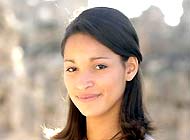 säg att kompisen är tjockare än digsäg att du är smartare (doué) än kompisensäg att kompisen är äldre än digsäg att Stefan är äldstsäg att Anna-Ida är den vackraste tjejen i franskklassensäg att teve är roligare än biosäg att din keps är finare än kompisens kepssäg att din keps är dyrare än kompisenssäg att det är Julia som har den dyraste kepsensäg att Norge är ett vackert landsäg att Sverige är vackraresäg att Finland är det vackraste landetsäg att du springer fortare än kompisensäg att Linn springer fortastsäg att jordgubbarna är rödare än citronernasäg att det är dyrare i Norge än i Sverigesäg att din syster är yngre än digsäg att Erica är den yngsta personen i klassensäg att den dyraste bilen är Ferrarisäg att Vänner är det roligaste programmet (un programme)säg att Rapport är det tråkigaste programmet (ennuyeux=tråkig)säg att snön är vitare än gräset (l’herbe)säg att det är roligare i skolan än hemma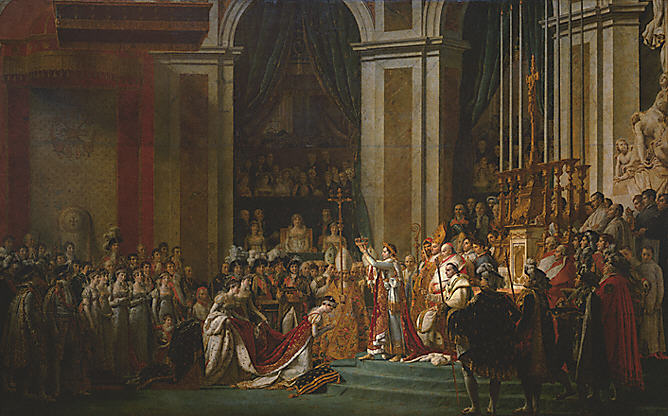 säg att svenska är enklare än engelskasäg att din bror är konstigare än kompisensäg att du går oftare på bio än på teatersäg att Cindy Fabre är den vackraste tjejensäg att det är varmare idag än i gårsäg att lördagen var den kallaste dagensäg att du är tröttare än en elefantsäg att du är den tröttaste personen i klassensäg att du är hungrigare när du har ätit en glasssäg att du kommer senare i morgonsäg att Stefan kommer tidigare än dig till skolanbe kompisen komma tidigast möjligtsäg att du är sjukare än kompisensäg att din syster är trevligare än kompisens systerfråga kompisen vilket som är världens minsta djurfråga kompisen vilket som är världens största djurfråga vilket som är världens farligaste djursäg att tigern är snällare än krokodilen (gentil=snäll)säg att lejonet är farligare än vargensäg att Jennifer är den tröttaste personen i klassen